ПРОЄКТ (10)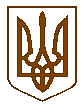 Білокриницька сільська радаРівненського району Рівненської областіВИКОНАВЧИЙ КОМІТЕТРІШЕННЯтравня   2021  року                                                                                          № Про присвоєння поштової адреси на земельну ділянку	Розглянувши  заяву  гр. Берегович Євгенія Миколайовича про присвоєння  поштової адреси на земельну ділянку в с. Біла Криниця Рівненського району Рівненської області, взявши до уваги подані ним документи, керуючись п.п. 10 п.б ст. 30 Закону України «Про місцеве самоврядування в Україні», виконавчий комітет Білокриницької сільської радиВИРІШИВ:Гр. Берегович Є.М. присвоїти поштову адресу земельну ділянку з кадастровим номером 5624680700:02:006:1716 – Рівненська область, Рівненський район, с. Біла Криниця, вул. Сонячна, 43а.  Сільський голова		                              		            Тетяна ГОНЧАРУК